PRACOVNÍ LISTOheň, hořeníVysvětlete, co je to hoření a co při hoření vzniká.Objasněte, co je to plamen.Z následující nabídky vyberte a zakroužkujte látku s nejvyšší teplotou plamene při hoření.zápalky     černé uhlí      benzín      nafta     zemní plyn      hnědé uhlí       dřevoNa obrázku jsou zachyceny možné typy plamene Bunsenova kahanu, který se využívá v chemické laboratoři. Označte: který z plamenů je „svítivý“, „nesvítivý“?který plamen má vyšší teplotu?u kterého plamene je otevřen přívod vzduchu?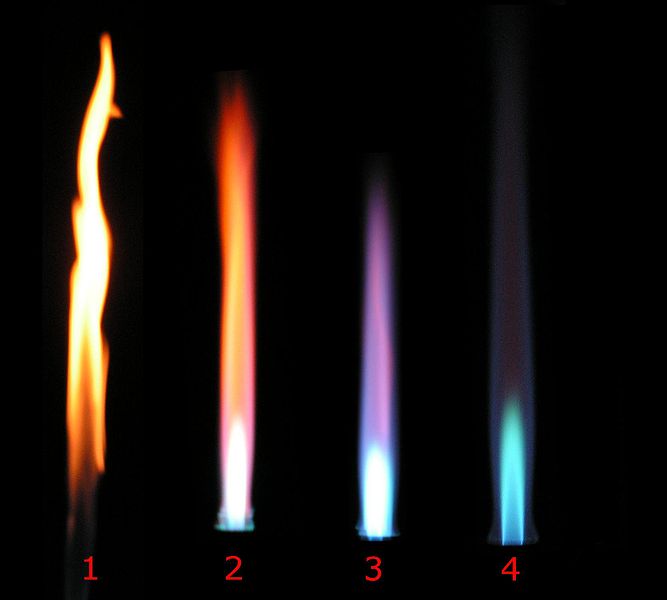 Co je podstatou hašení plamene?Napište aspoň 4 jednoduché hasební prostředky, které můžete využít k hašení požáru malého rozsahu.Doplňte, jaký hasicí přístroj můžete použít k hašení následujících hořících látek:dřevěný nábytekelektrická zařízení pod proudemhořlavé kapaliny (benzín, nafta)citlivá elektronická zařízení (PC, ..)Jaká jsou úskalí použití sněhového hasicího přístroje?Stručně (v bodech) popište, jak by mělo vypadat naše správné chování v případě požáru:Doplňte správná telefonní čísla:HASIČIPOLICIEZDRAVOTNICKÁ ZÁCHRANNÁ SLUŽBAObrázek Bunsenova kahanuPoužitý obrázek je dostupný pod licencí Creative Commons nebo Public Domain. Fijałkowski, Arthur Jan. Soubor:Bunsen burner flame types .jpg. http://cs.wikipedia.org. [Online] 18. 8 2005. [Citace: 12. 12 2013.] http://cs.wikipedia.org/wiki/Soubor:Bunsen_burner_flame_types_.jpg.Název pracovního listuOheň, hořeníČíslo pracovního listuSP- A06-PL08-LPProjektSvět práce v každodenním životěČíslo projektuCZ.1.07/1.1.26/02.0007AktivitaPoznáváme chemiiPředmětChemieTřída1. ročníky  G/1ŠkolaGymnázium, Hranice, Zborovská 293Zborovská 293, 753 11 HraniceAutorMgr. Lenka PolákováAnotaceOheň, hoření